KONSTRUKTIVNÍ TVOŘENÍ Z VELKÉ STAVEBNICEDěti ve třídě Hříbek si oblíbily velkou plastovou stavebnici. Převážně v době ranních her si ji často vybírají a staví pokaždé něco nového. Oblíbeným námětem pro stavbu jsou např. auta či domky.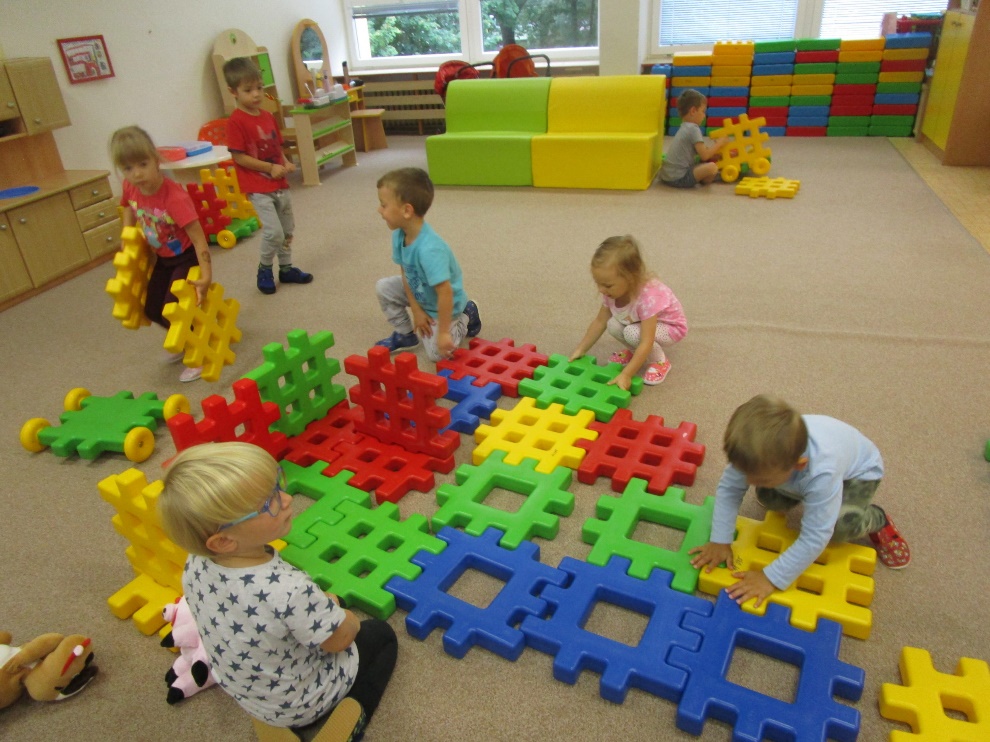 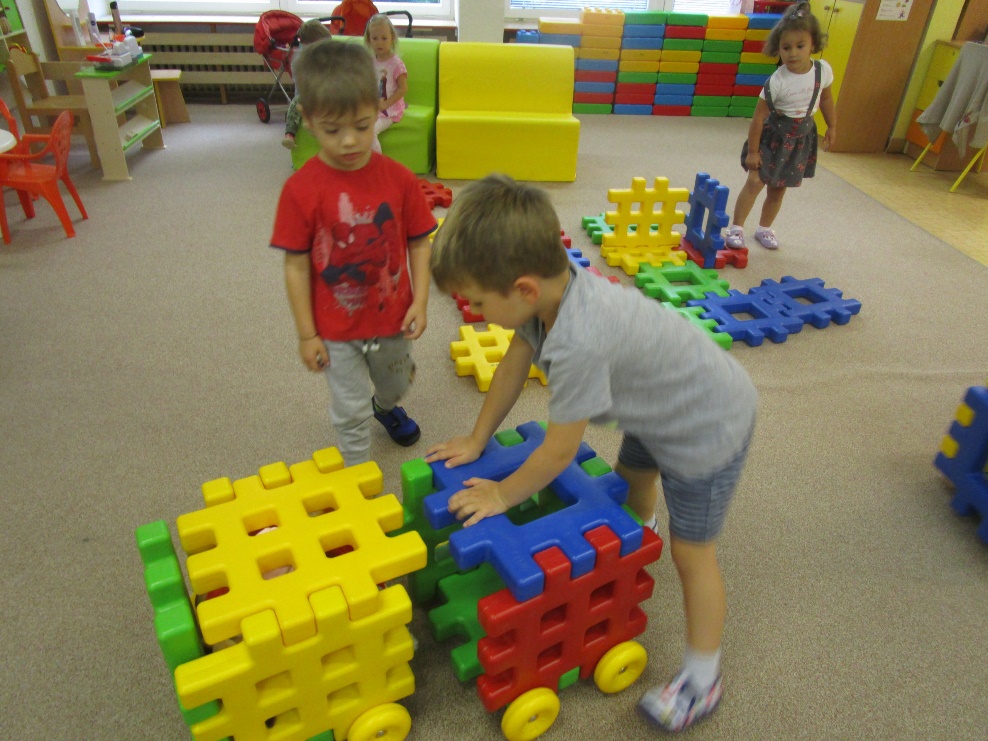 